Bekijk op de volgende bladzijde de foto’s van verschillende beroepen.Welke beroepen lijken jou het leukst als je snel kijkt? Kies er drie, schrijf de fotonummers hieronder op en leg je antwoord uit.Deze drie beroepen lijken mij het leukst:1e foto	____ : omdat  2e foto	____ : omdat  3e foto	____ : omdat  Welk foto lijkt jou helemaal niks?Foto	____ : omdat 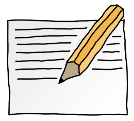 OPDRACHT 2.91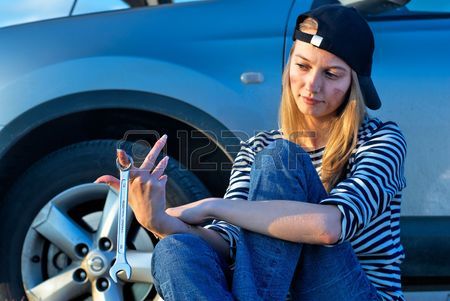 22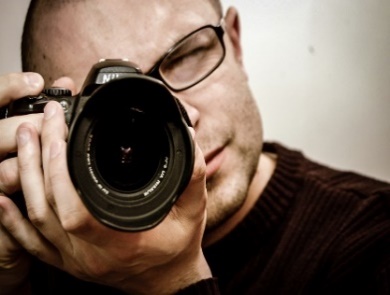 3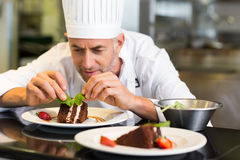 4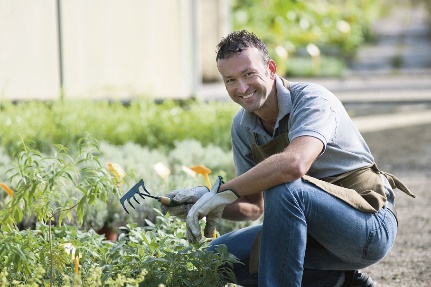 55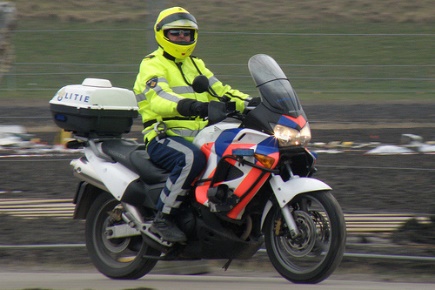 6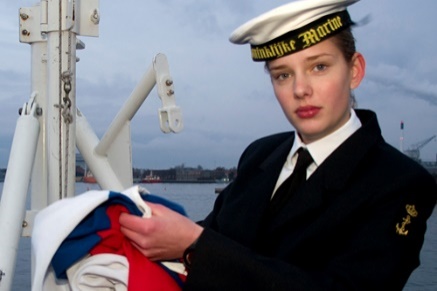 7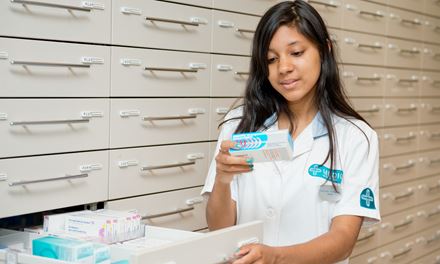 88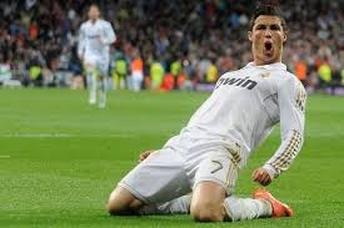 9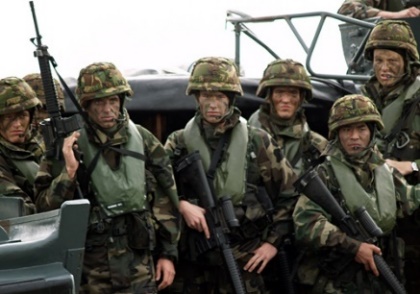 1010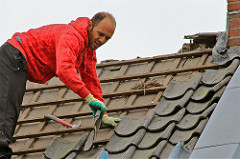 1111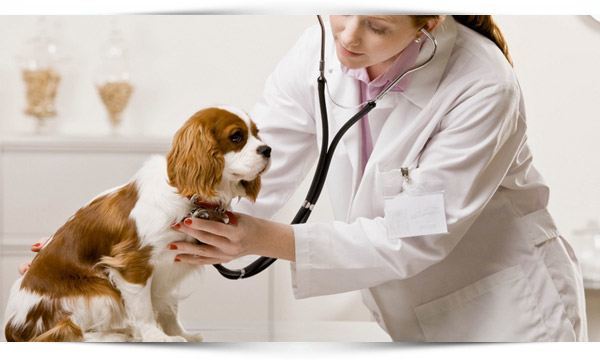 1212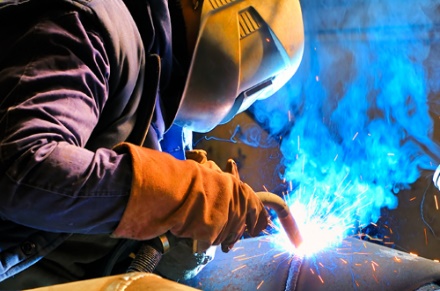 1313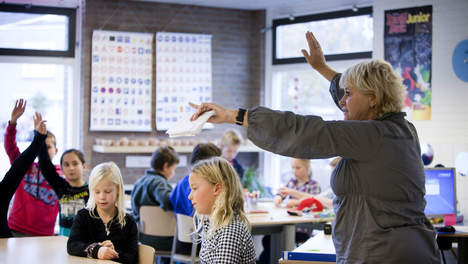 1414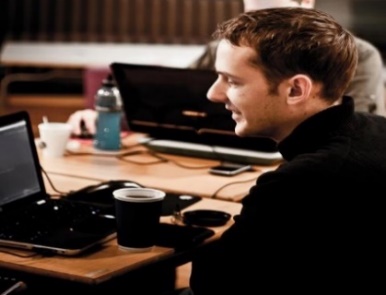 1515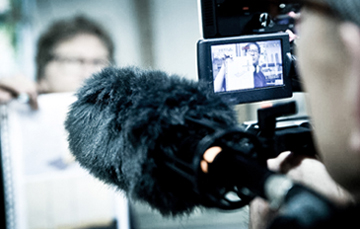 1616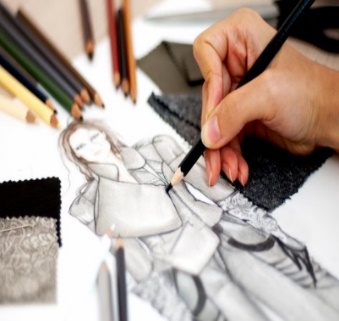 1717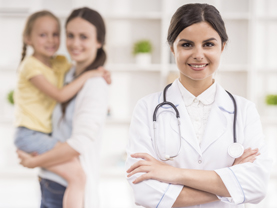 1818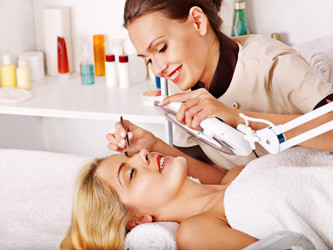 